SS John & Monica Catholic Primary School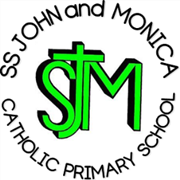 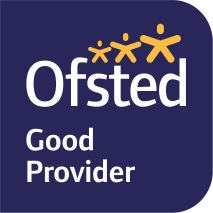 Head Teacher:									M.Elliott (B.Ed. Hons, NPQH)Chantry RoadMoseleyBirmingham B13 8DWTelephone: 0121 464 5868Email:         enquiry@stjonmon.bham.sch.ukWebsite:     www.stjonmon.bham.sch.ukTwitter:       @SSJohnMonicas EYFS Curriculum Information Letter – Summer 2024Dear ParentsWelcome back to school. We hope that you and your family have had an enjoyable Easter Holiday. In this letter you will find an overview of the work that your child will be completing during this term. Please find opportunities to support your child’s learning by doing additional research on new topics.If you have any questions please speak to me informally at the end of the day,Yours sincerely, Miss Nolan, Mrs Griffiths, Mrs AliREWe will be covering the following topic:EasterPentecostPeople Who Help UsPrayer The children will also be learning to join in with some important prayers including the Hail Mary and Our Father.EnglishReading: The children will be become increasingly confident in the following areas of reading:Consolidating skills of segmenting and blending with increasingly complex words  Building a bank of irregular sight wordsDemonstrating an understanding of what they have read through asking and answering ‘how’ and ‘why’ questions. Attempting to read words of more than 1 syllable. Describing the main events in stories they have read. Please bring your child’s book bag to school every day. Writing: Our work this term will be focused on some exciting core texts including ‘The Very Hungry Caterpillar’ by Eric Carle, ‘Bog Baby’ by Jeanne Willis and ‘The Smartest Giant in Town’ by Julia Donaldson. The children will be encouraged to work independently when writing labels, captions and sentences which can be read by themselves and others. MathsThe children will also be covering the following areas in Maths:Numbers to 20 and beyondAddition and subtraction of 2 single digits Solving problems involving doubling, halving and sharingEven and odd numbers Pattern, Shape and Spatial Reasoning   Length, Height and TimeCommunication & LanguageThe children will be encouraged to respond to stories and instructions they hear with relevant comments, questions or actions. The children will have opportunity to answer ‘how’ and ‘why’ questions about their own experiences. They will be encouraged to use recently introduced vocabulary from stories and non-fiction texts. They will also be developing their own narratives and explanations by connecting ideas or events.  Personal, Emotional and Social DevelopmentThis term the children will be encouraged to work in groups taking account of one another’s ideas about how to organise their activity. The children will be expected to be able to talk about how they and others show feelings and begin to regulate their own behaviour accordingly. ComputingThe children will work with the iPads and school laptops this term. The children will be introduced to exploring hardware and data handling.PEP.E will take place every Friday, so please ensure your child has the correct kit.During Summer 1 the children will take part in activities with a focus on speed, agility and travel. During Summer 2 the children will be involved in playing games that focus on cooperating and problem solving. P.E will take place every Friday, so please ensure your child has the correct kit. The kit will remain in school until half term.The WorldWe will be covering the following topics:Seasons – Spring and SummerWhere we live Mini beasts – life cycles, changes and habitatsPlants – growing, comparing and observingHomeworkReading: Children will have the following books sent home each week:1 reading book – this book is matched to your child’s reading ability and contains sounds and words your child is familiar with.1 shared reading book 1 library book Your child’s shared reading and library books will require you to read to or alongside your child. Keywords: Your child will be given 3 or 4 keywords to learn as sight words in their keyword booklet. Your child will be tested on each set of words on a weekly basis and new words will be given.Homework Children have been given 1 piece of Literacy and Maths work to complete in their homework booklets each week. Reception’s weekly visit to our school library is on Thursday afternoons. Please ensure that your child brings in their library books on Thursdays for changing.Attendance and PunctualityThis year we have a school target of 97% for all pupils. It is very important that your child attends school every day that they are fit and well. Pupils with attendance of less than 90% are regarded by the Government as having Persistent Absence and pupils with attendance in danger of falling to this level will be invited into school. School starts at 8:40am until 3.20pm.Important Dates  Forest School – Every Wednesday until half term Friday 24th May and Friday 12th July- Active Curriculum Days:Friday 14th June- Sports DayWednesday 3rd July – Transition Day (Whole School) Thursday 11th July – Class Mass (am) – followed by class trip to Moseley Park.